Decision Chart – Universal, Targeted and Specialist Interventions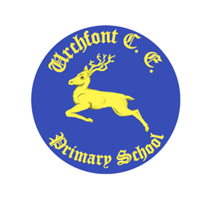 